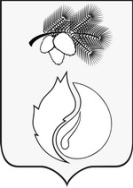 АДМИНИСТРАЦИЯ ГОРОДА КЕДРОВОГОПОСТАНОВЛЕНИЕТомская областьг. КедровыйФВ соответствии со статьей 179 Бюджетного кодекса Российской Федерации, решением Думы города Кедрового от 27.12.2018 № 66 «О бюджете города Кедрового на 2019 год и на плановый период 2020 и 2021 годов», постановлением Администрации города Кедрового от 26.06.2014 № 339 «Об утверждении Порядка разработки, реализации и оценки эффективности муниципальных программ на территории муниципального образования «Город Кедровый»ПОСТАНОВЛЯЕТ:1. Внести в муниципальную программу «Муниципальное управление в муниципальном образовании «Город Кедровый» (далее – программа), утвержденную постановлением Администрации города Кедрового от 13.11.2014 № 653, следующие изменения:1) в Паспорте программы строку 10 изложить в новой редакции:2) в Подпрограмме «Организация муниципального управления» (далее – подпрограмма):а) в паспорте подпрограммы строку 9 изложить в новой редакции: б) в абзаце 1 раздела «Ресурсное обеспечение подпрограммы» подпрограммы слова «193 900,64 тыс. руб.» заменить словами «208 615,65 тыс. руб.»;3) в Подпрограмме «Управление муниципальными финансами» (далее – подпрограмма):а) в паспорте подпрограммы строку 9 изложить в новой редакции:б) в абзаце 1 раздела «Ресурсное обеспечение подпрограммы» подпрограммы слова «61 206,98 тыс. руб.» заменить словами «60 550,03 тыс. руб.»;4) Приложения № 2, № 5, № 6 к программе изложить в новой редакции, согласно приложениям №№ 1-3 к настоящему постановлению.2. Постановление вступает в силу со дня официального опубликования и распространяет свое действие на правоотношения, возникшие с 01.01.2020.3. Опубликовать постановление в Информационном бюллетене городского округа «Город Кедровый», разместить на официальном сайте администрации города Кедрового в информационно-телекоммуникационной сети «Интернет»: http://www.kedradm.tomsk.ru.4. Контроль за исполнением постановления возложить на Первого заместителя Мэра города Кедрового.  И.о. мэра						              	                                       И.В. БорисоваПриложение № 1к постановлению Администрации города Кедрового от 28.02.2020 г. № 89Приложение №2 к программе «Муниципальное управление в муниципальном образовании «Город Кедровый», утвержденной постановлением администрации города Кедрового от 13.11.2014 № 653Форма 2.  Перечень основных мероприятий муниципальной программы «Муниципальное управление»Приложение № 2к постановлению Администрации города Кедрового от 28.02.2020 г. № 89Приложение №5 к программе «Муниципальное управление в муниципальном образовании «Город Кедровый», утвержденной постановлением администрации города Кедрового от 13.11.2014 № 653Форма 5. Ресурсное обеспечение реализации муниципальной программы за счет средств бюджета городатыс. руб.Приложение № 3к постановлению Администрации города Кедрового от 28.02.2020 г. № 89Приложение №6 к программе «Муниципальное управление в муниципальном образовании «Город Кедровый», утвержденной постановлением администрации города Кедрового от 13.11.2014 № 653Форма 6. Прогнозная (справочная) оценка ресурсного обеспечения реализации муниципальной программы за счет всех источников финансирования тыс. руб.28.02.2020 г.№ 89Ресурсное обеспечение за счет средств бюджета города Кедрового Итого2015 год2016 год2017 год2018 год2019 год2020 годРесурсное обеспечение за счет средств бюджета города Кедрового собственные средства бюджета221 250,6433 645,8034 203,6533 989,1838 121,3438 917,9242 372,75Ресурсное обеспечение за счет средств бюджета города Кедрового средства областного и федерального бюджета47 915,048 474,307 470,707 157,408 587,109 273,979 141,10Ресурсное обеспечение за счет средств бюджета города Кедрового Всего269 165,6842 120,1041 674,3541 146,5846 708,4448 191,8951 513,85Ресурсное обеспечение за счет средств бюджета города Кедрового Итого2015 год2016 год2017 год2018 год2019 год2020 годРесурсное обеспечение за счет средств бюджета города Кедрового собственные средства бюджета160 700,6121 951,5123 897,0024 323,0728 733,2529 680,0132 115,77Ресурсное обеспечение за счет средств бюджета города Кедрового средства областного и федерального бюджета47 915,048 474,307 470,707 157,408 587,109 273,979 141,10Ресурсное обеспечение за счет средств бюджета города Кедрового Всего208 615,6530 425,8131 367,7031 480,4737 320,3538 953,9841 256,87Ресурсное обеспечение за счет средств бюджета города Кедрового Итого2015 год2016 год2017 год2018 год2019 год2020 годРесурсное обеспечение за счет средств бюджета города Кедрового собственные средства бюджета60 550,0311 694,2910 306,659 666,119 388,099 237,9110 256,98Ресурсное обеспечение за счет средств бюджета города Кедрового средства областного бюджета0,000,000,000,000,000,000,00Ресурсное обеспечение за счет средств бюджета города Кедрового Всего60 550,0311 694,2910 306,659 666,119 388,099 237,9110 256,98Код аналитической программной классификацииКод аналитической программной классификацииКод аналитической программной классификацииКод аналитической программной классификацииНаименование подпрограммы, основного мероприятия, мероприятияОтветственный исполнитель, соисполнителиСрок выполненияСрок выполненияОжидаемый непосредственный результатОжидаемый непосредственный результатВзаимосвязь с целевыми показателями (индикаторами)МППпОММ091Подпрограмма 1 «Организация муниципального управления»09101Реализация основных полномочий (функций) органов местного самоуправления муниципального образования «Город Кедровый»Администрация города Кедрового2015-2020 годы2015-2020 годы091011Обеспечение деятельности Мэра города КедровогоАдминистрация города Кедрового2015-2020 годы2015-2020 годыСоздание необходимых условий для деятельности Главы городского округаСоздание необходимых условий для деятельности Главы городского округа9.1.1-9.1.4, 9.1.7091012Обеспечение деятельности Думы города КедровогоАдминистрация города Кедрового2015-2020 годы2015-2020 годыСоздание необходимых условий для деятельности Главы городского округаСоздание необходимых условий для деятельности Главы городского округа9.1.1-9.1.4, 9.1.7091013Обеспечение деятельности администрации города КедровогоАдминистрация города Кедрового2015-2020 годы2015-2020 годыСоздание необходимых условий для деятельности Главы городского округаСоздание необходимых условий для деятельности Главы городского округа9.1.1-9.1.7, 9.1.9091014Проведение выборов Администрация города Кедрового2015, 2020 годы2015, 2020 годыОрганизационное и материально-техническое обеспечение подготовки и проведения муниципальных выборов Организационное и материально-техническое обеспечение подготовки и проведения муниципальных выборов 091015Материальное обеспечение работников аппаратов избирательных комиссийАдминистрация города Кедрового2017-2018, 2020 годы2017-2018, 2020 годыМатериально-техническое обеспечение работников аппаратов избирательных комиссий Материально-техническое обеспечение работников аппаратов избирательных комиссий 09102Развитие кадрового потенциала администрации города Кедрового091021Профессиональное развитие и подготовка муниципальных служащихАдминистрация города Кедрового2015-2020 годы2015-2020 годыПовышение уровня профессионализмаПовышение уровня профессионализма9.1.3091022Проведение аттестации муниципальных служащихАдминистрация города Кедрового2015-2020 годы2015-2020 годыПодтверждение профессионального уровня, навыков и знанийПодтверждение профессионального уровня, навыков и знаний9.1.809103Обеспечение открытости и доступности информации о деятельности органов местного самоуправления, повышение престижа органов местного самоуправленияАдминистрация города Кедрового2015-2020 годы2015-2020 годы091031Обеспечение деятельности МУ «Редакция газеты «В краю кедровом»Отдел финансов и экономики2015 год2015 годОпубликование нормативных правовых актов в информационном бюллетене, газете города КедровогоОпубликование нормативных правовых актов в информационном бюллетене, газете города Кедрового9.1.3091031Обеспечение деятельности МУ «Редакция газеты «В краю кедровом»МУ «Культура»2015-2020 годы2015-2020 годыОпубликование нормативных правовых актов в информационном бюллетене, газете города КедровогоОпубликование нормативных правовых актов в информационном бюллетене, газете города Кедрового9.1.3091032Организация особых, специальных событий и организационно-представительных мероприятийАдминистрация города КедровогоМУ «Культура»МУ «Кедровская ЦБС»Отдел образования2015-2020 годы2015-2020 годыПовышение имиджа ОМСУ, поздравление с профессиональными праздниками, юбилейными датами организаций, награждение граждан и учреждений, проведение мероприятий на территории муниципального образования, учреждение Гранта Мэра города Кедрового для медалистов, победителей и призеров районных олимпиад школьниковПовышение имиджа ОМСУ, поздравление с профессиональными праздниками, юбилейными датами организаций, награждение граждан и учреждений, проведение мероприятий на территории муниципального образования, учреждение Гранта Мэра города Кедрового для медалистов, победителей и призеров районных олимпиад школьников9.1.3091033Организационно-техническое обеспечение мероприятий общественных совещательных (координационных) органов при администрации города КедровогоАдминистрация города Кедрового2015-2020 годы2015-2020 годыПредоставление помещения для проведения заседаний, круглых столов, семинаров. Ведение делопроизводства.Предоставление помещения для проведения заседаний, круглых столов, семинаров. Ведение делопроизводства.9.1.3091034Содержание официального сайта администрации города Кедрового в информационно-телекоммуникационной сети «Интернет»Администрация города Кедрового2015-2020 годы2015-2020 годыИнформационная открытость деятельности ОМСУИнформационная открытость деятельности ОМСУ9.1.3091035Организация подписки на периодические издания для ветеранов ВОВ и инвалидовМУ «Кедровская ЦБС»2016-2020 годы2016-2020 годыПодписка на периодические издания для ветеранов ВОВ и инвалидовПодписка на периодические издания для ветеранов ВОВ и инвалидов9.1.309104Реализация иных функций, связанных с деятельностью органов местного самоуправленияАдминистрация города Кедрового091041Выплаты членских взносов в Ассоциацию «Совет муниципальных образований»Администрация города Кедрового2015-2020 годы2015-2020 годыЧленство муниципального образования в составе Ассоциации «Совет муниципальных образований»Членство муниципального образования в составе Ассоциации «Совет муниципальных образований»9.1.3091042Доставка хлеба в поселок ТавангаАдминистрация города Кедрового2015-2020 годы2015-2020 годыОбеспечение населения поселок Таванга хлебомОбеспечение населения поселок Таванга хлебом9.1.3, 9.1.7091043Обеспечение подготовки и проведения протокольных мероприятий органов местного самоуправленияАдминистрация города Кедрового2015-2020 годы2015-2020 годыподготовка и проведение протокольных мероприятий органов местного самоуправленияподготовка и проведение протокольных мероприятий органов местного самоуправления9.1.3091044Решение иных общегосударственных вопросовАдминистрация города Кедрового091045Предоставление мер социальной поддержки в рамках обучения целевого направленияАдминистрация города Кедрового2015-2020 годы2015-2020 годыПривлечение в муниципальное образование квалифицированных кадровПривлечение в муниципальное образование квалифицированных кадров9,1,3091046Реализация полномочий по защите прав потребителейАдминистрация города Кедрового2019-2020 годы2019-2020 годыПовышение уровня доступности информации о правах потребителя и механизмах их защиты, установленных федеральным законодательствомПовышение уровня доступности информации о правах потребителя и механизмах их защиты, установленных федеральным законодательством9.1.309105Обеспечение деятельности органа управления объединенной системы оперативно-диспетчерского управления в чрезвычайных ситуацияхАдминистрация города Кедрового2015-2020 годы2015-2020 годыФункционирование единой дежурно -диспетчерской службы муниципального образованияФункционирование единой дежурно -диспетчерской службы муниципального образования9.1.3, 9.1.709106Внедрение современных информационных технологий в сфере муниципального управленияАдминистрация города Кедрового091061Приобретение и сопровождение программных продуктов в сфере информационных технологийАдминистрация города Кедрового2015-2020 годы2015-2020 годыНаличие информационно-консультационных продуктовНаличие информационно-консультационных продуктов2,3,6091062Обеспечение бесперебойного функционирования средств вычислительной и офисной техники, обеспечение информационной безопасности АРМАдминистрация города Кедрового2015-2020 годы2015-2020 годыБесперебойное функционирование средств вычислительной и офисной техникиБесперебойное функционирование средств вычислительной и офисной техники2,3,6091063Переход на предоставление муниципальных услуг в электронном виде, в том числе с применением межведомственного взаимодействия Администрация города Кедрового2015-2020 годы2015-2020 годыПредоставление муниципальных услуг в электронном виде, в том числе с применением межведомственного взаимодействияПредоставление муниципальных услуг в электронном виде, в том числе с применением межведомственного взаимодействия9.1.3, 9.1.5091064Переход на отечественное программное обеспечениеАдминистрация города Кедрового2019-2020 годы2019-2020 годыПриобретение отечественного программного оборудованияПриобретение отечественного программного оборудования     9.1.3,9.1.509107Создание условий для предоставления транспортных услуг населению и организация транспортного обслуживания населения в границах муниципального образованияАдминистрация города Кедрового2015-2020 годы2015-2020 годыПредоставление транспортных услуг населению в границах муниципального образованияПредоставление транспортных услуг населению в границах муниципального образования9.1.3091071Предоставление субсидий на возмещение недополученных доходов, юридическим лицам, индивидуальным предпринимателям, в связи с осуществлением деятельности по регулярным перевозкам, возникающих вследствие установления тарифов и (или) их предельных уровней на услуги по регулярным перевозкам пассажиров автотранспортомАдминистрация города Кедрового2015-2018 годы2015-2018 годыВозмещение перевозчику расходов (убытка), складывающихся в результате пассажирских перевозок внутри городского округа Возмещение перевозчику расходов (убытка), складывающихся в результате пассажирских перевозок внутри городского округа 9.1.309108Осуществление отдельных государственных полномочийАдминистрация города Кедрового091081Осуществление полномочий по первичному воинскому учету на территориях, где отсутствуют военные комиссариатыАдминистрация города Кедрового2015-2020 годы2015-2020 годыПервичный воинский учет Первичный воинский учет 9.1.3, 9.1.7091082Осуществление отдельных государственных полномочий по выплате единовременного пособия при всех формах устройства детей, лишенных родительского попечения, в семьюАдминистрация города Кедрового2015-2020 годы2015-2020 годыОсуществление отдельных государственных полномочий по выплате единовременного пособия при всех формах устройства детей, лишенных родительского попечения, в семьюОсуществление отдельных государственных полномочий по выплате единовременного пособия при всех формах устройства детей, лишенных родительского попечения, в семью9.1.3, 9.1.8, 9.1.10091083Осуществление отдельных государственных полномочий по предоставлению, переоформлению и изъятию горных отводов для разработки месторождений и проявлений общераспространенных полезных ископаемыхАдминистрация города Кедрового2015-2020 годы2015-2020 годыРеализация полномочий по предоставлению, переоформлению и изъятию горных отводов для разработки месторождений и проявлений общераспространенных полезных ископаемыхРеализация полномочий по предоставлению, переоформлению и изъятию горных отводов для разработки месторождений и проявлений общераспространенных полезных ископаемых9.1.8, 9.1.10091084Осуществление отдельных государственных полномочий по созданию и обеспечению деятельности административных комиссий в Томской областиАдминистрация города Кедрового2015-2020 годы2015-2020 годыРеализация полномочий по созданию и обеспечению деятельности административных комиссий в Томской областиРеализация полномочий по созданию и обеспечению деятельности административных комиссий в Томской области9.1.8, 9.1.10091085Осуществление отдельных государственных полномочий по созданию и обеспечению деятельности комиссий по делам несовершеннолетних и защите их правАдминистрация города Кедрового2015-2020 годы2015-2020 годыРеализация полномочий по созданию и обеспечению деятельности комиссий по делам несовершеннолетних и защите их правРеализация полномочий по созданию и обеспечению деятельности комиссий по делам несовершеннолетних и защите их прав9.1.3, 9.1.8, 9.1.10091086Реализация отдельных государственных полномочий по регулированию тарифов на перевозки пассажиров и багажа всеми видами общественного транспорта в городском, пригородном и междугородном сообщении (кроме железнодорожного транспорта) по городским, пригородным и междугородным муниципальным маршрутамАдминистрация города Кедрового2015-2020 годы2015-2020 годыРеализация полномочий по регулированию тарифов на перевозки пассажиров и багажа всеми видами общественного транспорта в городском, пригородном и междугородном сообщении (кроме железнодорожного транспорта) по городским, пригородным и междугородным муниципальным маршрутамРеализация полномочий по регулированию тарифов на перевозки пассажиров и багажа всеми видами общественного транспорта в городском, пригородном и междугородном сообщении (кроме железнодорожного транспорта) по городским, пригородным и междугородным муниципальным маршрутам9.1.8, 9.1.10091087Осуществление переданных отдельных государственных полномочий по регистрации коллективных договоровАдминистрация города Кедрового2015-2020 годы2015-2020 годыРеализации полномочий по регистрации коллективных договоровРеализации полномочий по регистрации коллективных договоров9.1.3, 9.1.8, 9.1.10091088Осуществление отдельных государственных полномочий на осуществление ежемесячной выплаты денежных средств опекунам (попечителям) на содержание детей и обеспечение денежными средствами лиц из числа детей-сирот и детей, оставшихся без попечения родителей, находившихся под опекой (попечительством), в приемной семье и продолжающих обучение в муниципальных общеобразовательных учрежденияхАдминистрация города Кедрового2015-2018 годы2015-2018 годыРеализация полномочий по опеке и попечительствуРеализация полномочий по опеке и попечительству9.1.3, 9.1.8, 9.1.10091089Содержание приёмных семей, включающее в себя денежные средства приёмным семьям на содержание детей и ежемесячную выплату вознаграждения, причитающегося приёмным родителямАдминистрация города Кедрового2015-2020 годы2015-2020 годыРеализация полномочий по регистрации и учету граждан, имеющих право на получение социальных выплат для приобретения жилья в связи с переселением из районов Крайнего Севера и приравненных к ним местностейРеализация полномочий по регистрации и учету граждан, имеющих право на получение социальных выплат для приобретения жилья в связи с переселением из районов Крайнего Севера и приравненных к ним местностей9.1.3, 9.1.8, 9.1.100910810Осуществление отдельных государственных полномочий по организации и осуществлению деятельности по опеке и попечительству в Томской областиАдминистрация города Кедрового2015-2020 годы2015-2020 годыРеализация полномочий по организации и осуществлению деятельности по опеке и попечительству в Томской областиРеализация полномочий по организации и осуществлению деятельности по опеке и попечительству в Томской области9.1.3, 9.1.8, 9.1.100910811Осуществление государственных полномочий по регистрации и учету граждан, имеющих право на получение социальных выплат для приобретения жилья в связи с переселением из районов Крайнего Севера и приравненных к ним местностейАдминистрация города Кедрового2015-2020 годы2015-2020 годырегистрации и учету граждан, имеющих право на получение социальных выплат для приобретения жилья в связи с переселением из районов Крайнего Севера и приравненных к ним местностейрегистрации и учету граждан, имеющих право на получение социальных выплат для приобретения жилья в связи с переселением из районов Крайнего Севера и приравненных к ним местностей9.1.30910812Осуществление отдельных государственных полномочий по поддержке сельскохозяйственного производства, в том числе осуществление управленческих функций органами местного самоуправленияОтдел финансов и экономики2015-2020 годы2015-2020 годыРеализация полномочий по поддержке сельскохозяйственного производства, в том числе на осуществление управленческих функций органами местного самоуправленияРеализация полномочий по поддержке сельскохозяйственного производства, в том числе на осуществление управленческих функций органами местного самоуправления9.1.3, 9.1.8, 9.1.100910813Организация и осуществление деятельности по опеке и попечительству в соответствии с Законом Томской области от 28 декабря 2007 года № 298-ОЗ «О наделении органов местного самоуправления отдельными государственными полномочиями по организации и осуществлению деятельности по опеке и попечительству в Томской области»Отдел финансов и экономики2015-2020 годы2015-2020 годыРеализация полномочий по организации и осуществлению деятельности по опеке и попечительству в Томской областиРеализация полномочий по организации и осуществлению деятельности по опеке и попечительству в Томской области9.1.30910814Осуществление полномочий по составлению (изменению) списков кандидатов в присяжные заседатели федеральных судов общей юрисдикции в Российской ФедерацииАдминистрация города Кедрового2018 год2018 годОсуществление полномочий по составлению (изменению) списков кандидатов в присяжные заседатели федеральных судов общей юрисдикции в Российской ФедерацииОсуществление полномочий по составлению (изменению) списков кандидатов в присяжные заседатели федеральных судов общей юрисдикции в Российской Федерации9.1.309109Реализация проекта, предложенного непосредственно населением муниципального образования «Город Кедровый» по благоустройству центральной площади с. ПудиноАдминистрация города Кедрового2018 - 2019 год2018 - 2019 годРеализация проекта по благоустройству центральной площади с. ПудиноРеализация проекта по благоустройству центральной площади с. Пудино9.1.3091091Реализация проектов, предложенных непосредственно населением муниципальных образований Томской областиАдминистрация города Кедрового2018 - 2019 год2018 - 2019 годРеализация проекта по благоустройству центральной площади с. ПудиноРеализация проекта по благоустройству центральной площади с. Пудино9.1.3091092Реализация проекта, предложенного непосредственно населением муниципального образования «Город Кедровый» по благоустройству центральной площади с. ПудиноАдминистрация города Кедрового2018 - 2019 год2018 - 2019 годРеализация проекта по благоустройству центральной площади с. ПудиноРеализация проекта по благоустройству центральной площади с. Пудино9.1.3091093Реализация проекта, предложенного непосредственно населением муниципального образования «Город Кедровый» по благоустройству центральной площади с. Пудино за счет добровольных пожертвований гражданАдминистрация города Кедрового2018 - 2019 год2018 - 2019 годРеализация проекта за счет денежного вклада населения в софинансирование мероприятий по благоустройству центральной площади с. ПудиноРеализация проекта за счет денежного вклада населения в софинансирование мероприятий по благоустройству центральной площади с. Пудино9.1.309110Реализация проекта, предложенного непосредственно населением муниципального образования «Город Кедровый» по установке дополнительного освещения во 2 мкр. в г. КедровомАдминистрация города Кедрового2019 год2019 годРеализация проекта по установке дополнительного освещения во 2 мкр. в г. КедровомРеализация проекта по установке дополнительного освещения во 2 мкр. в г. Кедровом9.1.3091101Реализация проектов, предложенных непосредственно населением муниципальных образований Томской областиАдминистрация города Кедрового2019 год2019 годРеализация проекта по установке дополнительного освещения во 2 мкр. в г. КедровомРеализация проекта по установке дополнительного освещения во 2 мкр. в г. Кедровом9.1.3091102Реализация проекта, предложенного непосредственно населением муниципального образования «Город Кедровый» по установке дополнительного освещения во 2 мкр. в г. КедровомАдминистрация города Кедрового2019 год2019 годРеализация проекта по установке дополнительного освещения во 2 мкр. в г. КедровомРеализация проекта по установке дополнительного освещения во 2 мкр. в г. Кедровом9.1.3091103Реализация проекта, предложенного непосредственно населением муниципального образования «Город Кедровый» по установке дополнительного освещения во 2 мкр. в г. Кедровом за счет добровольных пожертвований гражданАдминистрация города Кедрового2019 год2019 годРеализация проекта за счет денежного вклада населения в софинансирование мероприятий по установке дополнительного освещения во 2 мкр. в г. КедровомРеализация проекта за счет денежного вклада населения в софинансирование мероприятий по установке дополнительного освещения во 2 мкр. в г. Кедровом9.1.309111Основное мероприятие "Обеспечение деятельности специализированной службы по вопросам похоронного дела"МУ «Культура»2019 -2020 годы2019 -2020 годыОбеспечение деятельности специализированной службы по вопросам похоронного делаОбеспечение деятельности специализированной службы по вопросам похоронного дела9.1.3092Подпрограмма «Управление муниципальными финансами»Подпрограмма «Управление муниципальными финансами»Подпрограмма «Управление муниципальными финансами»Подпрограмма «Управление муниципальными финансами»Подпрограмма «Управление муниципальными финансами»Подпрограмма «Управление муниципальными финансами»Подпрограмма «Управление муниципальными финансами»09201Обеспечение исполнения мероприятий, направленных на внедрение долгосрочного планирования092011Мониторинг исполнения Программы социально-экономического развития муниципального образования «Город Кедровый»Администрация города Кедрового Администрация города Кедрового 2015,2016 годы2015,2016 годыМониторинг исполнения Программы социально-экономического развития муниципального образования9.2.1,9.2.3092011Разработка и мониторинг исполнения Стратегии развития муниципального образования «Город Кедровый»Администрация города КедровогоАдминистрация города Кедрового2015 год –принятие Стратегии, 2017- 2020 годы мониторинг исполнения2015 год –принятие Стратегии, 2017- 2020 годы мониторинг исполненияСтратегия развития муниципального образования «Город Кедровый», мониторинг исполнения Стратегии9.2.1,9.2.3092012Разработка и методологическая поддержка по вопросу разработки и принятия муниципальных программОтдел финансов и экономикиОтдел финансов и экономики2015-2020 годы2015-2020 годыПостановление администрации города Кедрового, проведение совещаний, консультаций, иных мероприятий, разработка методических рекомендаций9.2.2,9.2.4092013Мониторинг реализации муниципальных программОтдел финансов и экономикиОтдел финансов и экономики2015-2020 годы2015-2020 годыАналитическая записка мэру по результатами реализации муниципальных программ (ежеквартально)9.2.2,9.2.4,9.2.809202Организация составления бюджета города Кедрового092021Разработка основных направлений бюджетной и налоговой политики муниципального образования «Город Кедровый»Отдел финансов и экономикиОтдел финансов и экономики2015-2020 годы2015-2020 годыОсновные направления бюджетной и налоговой политики муниципального образования «Город Кедровый»9.2.7092022Разработка методических рекомендаций по составлению бюджетаОтдел финансов и экономикиОтдел финансов и экономики2015-2020 годы2015-2020 годы методические рекомендации по прогнозированию доходов и планированию расходов муниципального образования9.2.7092023Организация составления, составление и ведение реестра расходных обязательств муниципального образования «Город Кедровый»Отдел финансов и экономикиОтдел финансов и экономики2015-2020 годы2015-2020 годыРеестр расходных обязательствОтсутствие расходных обязательств исполняемых МО, не относящихся к вопросам местного значения (исключая переданные государственные полномочия) 9.2.7092024Координация работы и методическая поддержка главных администраторов доходов и главных распорядителей средств бюджета по вопросам составления проекта бюджетаОтдел финансов и экономикиОтдел финансов и экономики2015-2020 годы2015-2020 годыПроведение совещаний,  консультаций, иных мероприятий, разработка методических рекомендаций9.2.7092025Составление проекта бюджета и подготовка материалов к немуОтдел финансов и экономикиОтдел финансов и экономики2015-2020 годы2015-2020 годыПроект бюджета и материалы, представляемые одновременно с проектом бюджета9.2.7092026Экспертиза проектов бюджета муниципального образования «Город Кедровый»Администрация города Кедрового Администрация города Кедрового 2015-2020 годы2015-2020 годыЗаключение на проект решения Думы б бюджете города Кедрового9.2.7092027Разработка проектов решений о внесении изменений в решение о бюджете города КедровогоОтдел финансов и экономикиОтдел финансов и экономики2015-2020 годы2015-2020 годыПроекты решений о внесении изменений в решение о бюджете города Кедрового9.2.709203Организация исполнения бюджета города Кедрового092031Составление, утверждение и ведение сводной бюджетной росписи Отдел финансов и экономикиОтдел финансов и экономики2015-2020 годы2015-2020 годыСводная бюджетная роспись, изменения в сводную бюджетную роспись9.2.2, 9.2.7, 9.2.9-9.2.10092032Доведение бюджетных ассигнований и лимитов бюджетных обязательств до главных распорядителей средств бюджетаОтдел финансов и экономикиОтдел финансов и экономики2015-2020 годы2015-2020 годыУведомления о бюджетных ассигнованиях и уведомления о лимитах бюджетных обязательств9.2.2, 9.2.7, 9.2.9-9.2.10092033Составление, утверждение и ведение кассового плана исполнения бюджета городаОтдел финансов и экономикиОтдел финансов и экономики2015-2020 годы2015-2020 годыКассовый план, изменения кассового плана9.2.2, 9.2.7, 9.2.9-9.2.10092034Кассовое обслуживание исполнения расходной части бюджета городаОтдел финансов и экономикиОтдел финансов и экономики2015-2020 годы2015-2020 годыОрганизация исполнение бюджета, управление счетами бюджета и бюджетными средствами9.2.9-9.2.10, 9.2.15092035Бухгалтерское обслуживание исполнения смет расходов и планов финансово-хозяйственной деятельности муниципальных учрежденийМУ «ЦБ» города КедровогоМУ «ЦБ» города Кедрового2015-2020 годы2015-2020 годыБухгалтерский учет муниципальных учреждений9.2.9-9.2.10, 9.2.15092036Мониторинг поступлений доходов в бюджет города КедровогоОтдел финансов и экономикиОтдел финансов и экономики2015-2020 годы2015-2020 годыАналитическая записка о полученных в бюджет доходах и задолженности по ним9.2.1, 9.2.3092037Организация деятельности    межведомственной комиссии по повышению доходной части бюджета города Кедрового и легализации трудовых отношенийАдминистрация города КедровогоАдминистрация города Кедрового2015-2020 годы2015-2020 годыРассмотрение вопросов поступления в бюджет доходах и задолженности по ним9.2.1, 9.2.3092038Координация работы и методическая поддержка руководителей и специалистов учреждений по вопросам исполнения бюджета, функционирования автоматизированной системы «АЦК-Финансы»Отдел финансов и экономики,МУ «ЦБ» города КедровогоОтдел финансов и экономики,МУ «ЦБ» города Кедрового2015-2020 годы2015-2020 годыПроведение совещаний,  консультаций, иных мероприятий9.2.9-9.2.10, 9.2.1509204Реализация мероприятий по повышению эффективности бюджетных расходов092041Оценка эффективности реализации муниципальных программОтдел финансов и экономикиОтдел финансов и экономики2015-2020 годы2015-2020 годыЕжегодная оценка эффективности реализации муниципальных программ, рекомендации Ответственным исполнителям по результатам оценки9.2.2, 9.2.492042Мониторинг исполнения муниципального заданияАдминистрация города КедровогоАдминистрация города Кедрового2015-2020 годы2015-2020 годыЕжеквартальный мониторинг исполнения муниципального задания9.2.9-9.2.1092043Оценка финансового менеджмента главных распорядителей средств бюджетаОтдел финансов и экономикиОтдел финансов и экономики2015-2020 годы2015-2020 годыОценка финансового менеджмента главных распорядителей средств бюджета, составление рейтинга ГРБС, рекомендации по повышению качества финансового менеджмента9.2.592044Информационно-техническое обеспечение деятельности комиссий муниципальных учреждений по осуществлению закупок МКУ «КС»МКУ «КС»2015 год2015 годПроведение совещаний,  консультаций, иных мероприятий, разработка методических рекомендаций,  участие в работе комиссий9.2.1892045Определение поставщиков в сфере закупок товаров, работ, услуг для нужд муниципальных учрежденийМКУ «КС»МКУ «КС»2015 год2015 годПодготовка документов для  конкурсной документации. Заключение муниципального контракта, договора о поставке товаров, оказании услуг, проведении работ9.2.1892046Организация на стадии планирования закупок консультации с поставщиками (подрядчиками, исполнителями) МКУ «КС»МКУ «КС»2015 год2015 годОпределение конкурентной среды на соответствующих рынках товаров, работ, услуг, определения наилучших технологий и решений для обеспечения государственных и муниципальных нужд.9.2.189205Организация и ведение бюджетного учета, составление бюджетной отчетности92051Составление отчетности об исполнении бюджета города Кедрового, иной бюджетной отчетностиОтдел финансов и экономики,МУ «ЦБ» города КедровогоОтдел финансов и экономики,МУ «ЦБ» города Кедрового2015-2020 годы2015-2020 годыОтчетность об исполнении бюджета города9.2.6, 9.2.892052Координация работы и методическая поддержка главных администраторов доходов, главных распорядителей средств бюджета по ведению бюджетного учета и составлению бюджетной отчетностиОтдел финансов и экономикиОтдел финансов и экономики2015-2020 годы2015-2020 годыПроведение совещаний,  консультаций, иных мероприятий, разработка методических рекомендаций9.2.8-9.2.16, 9.2.1592053Подготовка проекта решения Думы города Кедрового об исполнении бюджета и материалов к немуОтдел финансов и экономикиОтдел финансов и экономики2015-2020 годы2015-2020 годыНаправленный в соответствующие сроки проект решения Думы города Кедрового об исполнении бюджета и материалов к нему9.2.8,.9.2.692054Внешняя проверка годового отчета об исполнении бюджета муниципального образования «Город Кедровый»Администрация города Кедрового Администрация города Кедрового 2015-2020 годы2015-2020 годыЗаключение на проект решения Думы об итогах исполнения бюджета9.2.8,.9.2.692055Составление и предоставление налоговой отчетностиМУ «ЦБ» города КедровогоМУ «ЦБ» города Кедрового2015-2020 годы2015-2020 годыСданная в срок налоговая отчетность9.2.1392056Обеспечение функционирования автоматизированной системы «БАРС.Бюджет-Отчетность»Отдел финансов и экономикиОтдел финансов и экономики2015-2020 годы2015-2020 годыФункционирование автоматизированной системы «БАРС.Бюджет-Отчетность»9.2.892057Координация работы и методическая поддержка руководителей и специалистов учреждений по вопросам бухгалтерского учета и отчетностиОтдел финансов и экономики,МУ «ЦБ» города КедровогоОтдел финансов и экономики,МУ «ЦБ» города Кедрового2015-2020 годы2015-2020 годыПроведение консультаций, иных мероприятий, разработка методических рекомендаций9.2.8-9.2.13, 9.2.159206Обеспечение муниципального финансового контроля92061Аудит эффективности, направленный на определение экономности и результативности использования бюджетных средствАдминистрация города КедровогоАдминистрация города Кедрового2015-2020 годы2015-2020 годыЗаключения, акты, справки ревизионной комиссии, направленные в Думу города Кедрового9.2.11, 9.2.12, 9.2.15,92062Организация и осуществление контроля за законностью, результативностью (эффективностью и экономностью) использования средств бюджета муниципального образования «Город Кедровый», а также средств, получаемых бюджетом муниципального образования из иных источников, предусмотренных законодательством Российской ФедерацииАдминистрация города Кедрового Администрация города Кедрового 2015-2020 годы2015-2020 годыПроведенные контрольные мероприятия9.2.11, 9.2.12, 9.2.1592063Обеспечение целевого характера использования бюджетных средств в соответствии с утвержденными бюджетными ассигнованиями и лимитами бюджетных обязательствОтдел финансов и экономики,МУ «ЦБ» города КедровогоОтдел финансов и экономики,МУ «ЦБ» города Кедрового2015-2020 годы2015-2020 годыСанкционирование оплаты денежных обязательств9.2.1592064Обеспечение соблюдения получателями межбюджетных субсидий, субвенций и иных межбюджетных трансфертов, имеющих целевое назначение, а также иных субсидий условий, целей и порядка, установленных при их предоставленииОтдел финансов и экономики,МУ «ЦБ» города КедровогоОтдел финансов и экономики,МУ «ЦБ» города Кедрового2015-2020 годы2015-2020 годыСанкционирование оплаты денежных обязательств9.2.1592065Осуществление контроля за соблюдением бюджетного законодательства Российской Федерации и иных нормативных правовых актов, регулирующих бюджетные правоотношенияАдминистрация города КедровогоАдминистрация города Кедрового2015-2020 годы2015-2020 годыПроведенные контрольные мероприятия9.2.11, 9.2.12, 9.2.1592066Осуществление контроля за полнотой и достоверностью отчетности о реализации государственных (муниципальных) программ, в том числе отчетности об исполнении государственных (муниципальных) заданийАдминистрация города КедровогоАдминистрация города Кедрового2015-2020 годы2015-2020 годыПроведенные контрольные мероприятия9.2.11, 9.2.12, 9.2.1592067Осуществление контроля в сфере закупок в соответствии  с Федеральным законом от 05.04.2013 N 44-ФЗ «О контрактной системе в сфере закупок товаров, работ, услуг для обеспечения государственных и муниципальных нужд» Администрация города КедровогоАдминистрация города Кедрового2015-2020 годы2015-2020 годыПроведенные контрольные мероприятия9.2.11, 9.2.12, 9.2.1592068Учет обязательств муниципальных учрежденийОтдел финансов и экономики,МУ «ЦБ» города КедровогоОтдел финансов и экономики,МУ «ЦБ» города Кедрового2015-2020 годы2015-2020 годыРегистрация в автоматизированной системе «АЦК-Финансы» муниципальных контрактов, иных договоров, подлежащих оплате за счет местного бюджета 9.2.15, 9.2.9-9.2.1392069Организация и проведение годовой и периодической инвентаризации имущества и обязательств муниципальных учрежденийМУ «ЦБ» города КедровогоМУ «ЦБ» города Кедрового2015-2020 годы2015-2020 годыИнвентаризация имущества и обязательств муниципальных учреждений9.2.16, 9.2.179207Обеспечение достоверной, актуальной, прозрачной и доступной информации о государственных финансах для граждан Отдел финансов и экономикиОтдел финансов и экономики2015-2020 годы2015-2020 годы Размещение информации о бюджете и итогах его исполнения, бюджетной и налоговой политике, о реализуемых муниципальных программах, нормативных правовых документов по вопросам ведения исполнителя и соисполнителя в газете «В краю Кедровом», на официальном сайте администрации города Кедрового www.kedradm.tomsk.ru.Участие в публичных слушаниях по принятию бюджета и итогах его исполнения9.2.149208Финансовое обеспечение выполнения других обязательств муниципального образования-92081Фонд финансирования непредвиденных расходов Администрации города КедровогоОтдел финансов и экономикиОтдел финансов и экономики2015-2020 годы2015-2020 годыФормирование резерва в бюджете для распределения в процессе исполнения бюджета-92082Фонд для предупреждения и ликвидации чрезвычайных ситуацийОтдел финансов и экономикиОтдел финансов и экономики2015-2020 годы2015-2020 годыФормирование резерва в бюджете для распределения в процессе исполнения бюджета-92083Формирование условно утвержденных расходовОтдел финансов и экономикиОтдел финансов и экономики2015-2020 годы2015-2020 годыУтверждение условно утвержденных расходов в бюджете для распределения в плановом периоде-9209Обеспечение реализации муниципальной программыОтдел финансов и экономикиОтдел финансов и экономики2015-2020 годы2015-2020 годы92091Реализация установленных полномочий (функций) отделом финансов и экономикиОтдел финансов и экономикиОтдел финансов и экономики2015-2020 годы2015-2020 годыПроведение единой финансовой, бюджетной, налоговой и экономической политики и  координация деятельности в этой сфере главных администраторов доходов, главные распорядителей средств бюджета9.2.1-9.2.1792092Реализация установленных полномочий (функций) контрольно-счетным органом ревизионной комиссиейАдминистрация города КедровогоАдминистрация города Кедрового2015-2020 годы2015-2020 годыПроведенные контрольные мероприятия9.2.11, 9.2.12, 9.2.1592093Реализация установленных полномочий (функций) МУ «ЦБ»МУ «ЦБ» города КедровогоМУ «ЦБ» города Кедрового2015-2020 годы2015-2020 годыЦентрализация бухгалтерского учета муниципальных учреждений 9.2.1-9.2.1792094Реализация установленных полномочий (функций) МКУ «КС»МКУ «КС»МКУ «КС»2015год2015годОбеспечение выполнения функций муниципальных заказчиков, соблюдения законодательства в области закупок товаров, работ, услуг 9.2.1-9.2.17Код аналитической программной классификацииКод аналитической программной классификацииКод аналитической программной классификацииКод аналитической программной классификацииНаименование муниципальной программы, подпрограммы, основного мероприятия, мероприятияОтветственный исполнитель, соисполнитель Расходы бюджета муниципального образования, тыс. рублей  Расходы бюджета муниципального образования, тыс. рублей  Расходы бюджета муниципального образования, тыс. рублей  Расходы бюджета муниципального образования, тыс. рублей  Расходы бюджета муниципального образования, тыс. рублей  Расходы бюджета муниципального образования, тыс. рублей МППпОММ 2015 год  2016 год  2017 год  2018 год  2019 год  2020 год 9Муниципальная программа «Муниципальное управление в муниципальном образовании «Город Кедровый»Всего42 120,1041 674,3541 146,5746 708,4448 191,8951 513,859Муниципальная программа «Муниципальное управление в муниципальном образовании «Город Кедровый»Администрация города Кедрового29 670,0031 122,2930 577,3936 876,8538 842,3640 000,689Муниципальная программа «Муниципальное управление в муниципальном образовании «Город Кедровый»Отдел финансов и экономики5 391,964 924,514 826,154 151,523 338,364 749,579Муниципальная программа «Муниципальное управление в муниципальном образовании «Город Кедровый»МУ «ЦБ» 4 951,974 676,514 740,724 837,044 947,625 081,239Муниципальная программа «Муниципальное управление в муниципальном образовании «Город Кедровый»МУ «Кедровская ЦБС»0,0054,50128,0050,0055,00100,009Муниципальная программа «Муниципальное управление в муниципальном образовании «Город Кедровый»МУ «Культура»295,59888,44874,32793,031 008,55871,589Муниципальная программа «Муниципальное управление в муниципальном образовании «Город Кедровый»Отдел образования0,008,100,000,000,0054,009Муниципальная программа «Муниципальное управление в муниципальном образовании «Город Кедровый»в том числе9Муниципальная программа «Муниципальное управление в муниципальном образовании «Город Кедровый»МБОУ СОШ № 1 г. Кедрового0,008,100,000,000,000,009Муниципальная программа «Муниципальное управление в муниципальном образовании «Город Кедровый»МАОУ Пудинская СОШ54,009Муниципальная программа «Муниципальное управление в муниципальном образовании «Город Кедровый»Избирательная комиссия города Кедрового796,880,000,000,000,00656,799Муниципальная программа «Муниципальное управление в муниципальном образовании «Город Кедровый»МУ «КС»1 013,700,000,000,000,000,0091Подпрограмма «Организация муниципального управления»Всего30 425,8131 367,7031 480,4737 320,3538 953,9841 256,8791Подпрограмма «Организация муниципального управления»Администрация города Кедрового28 909,7830 334,0830 389,1536 385,3237 786,9338 669,8091Подпрограмма «Организация муниципального управления»МУ «Кедровская ЦБС»0,0054,50128,0050,0055,00100,0091Подпрограмма «Организация муниципального управления»МУ «Культура»295,59882,02874,32793,031 008,55871,5891Подпрограмма «Организация муниципального управления»Избирательная комиссия города Кедрового796,880,000,000,000,00656,7991Подпрограмма «Организация муниципального управления»Отдел образования0,008,100,000,000,0054,0091Подпрограмма «Организация муниципального управления»в том числе91Подпрограмма «Организация муниципального управления»МБОУ СОШ № 1 г. Кедрового0,008,100,000,000,000,0091Подпрограмма «Организация муниципального управления»МАОУ Пудинская СОШ54,0091Подпрограмма «Организация муниципального управления»Отдел финансов и экономики423,5689,0089,0092,00103,50904,709110Основное мероприятие «Реализация основных полномочий (функций) органов местного самоуправления муниципального образования «Город Кедровый»Всего18 392,7019 063,1618 917,6320 540,8019 877,0722 281,239110Основное мероприятие «Реализация основных полномочий (функций) органов местного самоуправления муниципального образования «Город Кедровый»Администрация города Кедрового17 595,8219 063,1618 917,6320 540,8019 877,0721 624,439110Основное мероприятие «Реализация основных полномочий (функций) органов местного самоуправления муниципального образования «Город Кедровый»МУ «Кедровская ЦБС»0,000,000,000,000,000,009110Основное мероприятие «Реализация основных полномочий (функций) органов местного самоуправления муниципального образования «Город Кедровый»Избирательная комиссия города Кедрового796,880,000,000,000,00656,799111Обеспечение деятельности мэра города КедровогоАдминистрация города Кедрового1 128,581 502,301 469,141 768,261 874,941 711,419112Обеспечение деятельности Думы города КедровогоВсего17,7634,7014,7916,4719,6845,029112Обеспечение деятельности Думы города КедровогоАдминистрация города Кедрового17,7634,7014,7916,4719,6845,029112Обеспечение деятельности Думы города КедровогоМУ «Кедровская ЦБС»0,000,000,000,000,000,009113Обеспечение деятельности администрации города КедровогоАдминистрация города Кедрового16 449,4817 526,1617 425,9018 747,8517 982,4519 848,009114Проведение выборовИзбирательная комиссия города Кедрового796,880,000,000,000,00656,799115Материальное обеспечение работников аппаратов избирательных комиссийАдминистрация города Кедрового0,000,007,808,220,0020,009120Основное мероприятие «Развитие кадрового потенциала администрацииВсего41,2492,9022,6936,6495,1825,009120Основное мероприятие «Развитие кадрового потенциала администрацииАдминистрация города Кедрового41,2492,9022,6936,6484,6815,009120Основное мероприятие «Развитие кадрового потенциала администрацииОтдел финансов и экономики0,000,000,000,0010,5010,009121Профессиональное развитие и подготовка муниципальных служащихВсего41,2492,9022,6936,6495,1825,009121Профессиональное развитие и подготовка муниципальных служащихАдминистрация города Кедрового41,2492,9022,6936,6484,6815,009121Профессиональное развитие и подготовка муниципальных служащихОтдел финансов и экономики0,000,000,000,0010,5010,009130Основное мероприятие «Обеспечение открытости и доступности информации о деятельности органов местного самоуправления, повышения престижа органов местного самоуправления»Всего708,831 322,341 460,381 047,321 253,511 184,289130Основное мероприятие «Обеспечение открытости и доступности информации о деятельности органов местного самоуправления, повышения престижа органов местного самоуправления»Администрация города Кедрового413,24369,62458,06204,29260,26258,709130Основное мероприятие «Обеспечение открытости и доступности информации о деятельности органов местного самоуправления, повышения престижа органов местного самоуправления»Отдел финансов и экономики339,560,000,000,000,000,009130Основное мероприятие «Обеспечение открытости и доступности информации о деятельности органов местного самоуправления, повышения престижа органов местного самоуправления»Отдел образования0,008,100,000,000,0054,009130Основное мероприятие «Обеспечение открытости и доступности информации о деятельности органов местного самоуправления, повышения престижа органов местного самоуправления»в том числе9130Основное мероприятие «Обеспечение открытости и доступности информации о деятельности органов местного самоуправления, повышения престижа органов местного самоуправления»МБОУ СОШ № 1 г. Кедрового0,008,100,000,000,000,009130Основное мероприятие «Обеспечение открытости и доступности информации о деятельности органов местного самоуправления, повышения престижа органов местного самоуправления»МАОУ Пудинская СОШ54,009130Основное мероприятие «Обеспечение открытости и доступности информации о деятельности органов местного самоуправления, повышения престижа органов местного самоуправления»МУ «Кедровская ЦБС»0,0054,50128,0050,0055,00100,009130Основное мероприятие «Обеспечение открытости и доступности информации о деятельности органов местного самоуправления, повышения престижа органов местного самоуправления»МУ «Культура»295,59882,02874,32793,03938,25771,589131Обеспечение деятельности Редакции газеты «В краю кедровом»Всего586,85758,12868,32723,03897,43771,589131Обеспечение деятельности Редакции газеты «В краю кедровом»Отдел финансов и экономики339,560,000,000,000,000,009131Обеспечение деятельности Редакции газеты «В краю кедровом»МУ «Культура»247,29758,12868,32723,03897,43771,589132Организация специальных событий и организационно-представительских мероприятийВсего451,54476,00511,55246,00269,18384,009132Организация специальных событий и организационно-представительских мероприятийАдминистрация города Кедрового403,24339,50431,55176,00228,36230,009132Организация специальных событий и организационно-представительских мероприятийОтдел образования0,008,100,000,000,0054,009132Организация специальных событий и организационно-представительских мероприятийв том числе9132Организация специальных событий и организационно-представительских мероприятийМБОУ СОШ № 1 г. Кедрового0,008,100,000,000,000,009132Организация специальных событий и организационно-представительских мероприятийМАОУ Пудинская СОШ54,009132Организация специальных событий и организационно-представительских мероприятийМУ «Кедровская ЦБС»0,004,5074,000,000,00100,009132Организация специальных событий и организационно-представительских мероприятийМУ «Культура»48,30123,906,0070,0040,820,009134Обеспечение функционирования официального сайта администрации города Кедрового в информационно-телекоммуницационной сети «Интернет»: http://www.kedradm.tomsk.ruАдминистрация города Кедрового10,0030,1226,5128,2931,9028,709135Организация подписки на периодические издания для ветеранов ВОВ и инвалидовМУ «Кедровская ЦБС»0,0050,0054,0050,0055,000,009140Основное мероприятие «Реализация иных функций, связанных с деятельностью»Всего138,81144,44103,20110,02118,08138,129140Основное мероприятие «Реализация иных функций, связанных с деятельностью»Администрация города Кедрового138,81144,44103,20110,02118,08138,129140Основное мероприятие «Реализация иных функций, связанных с деятельностью»Отдел финансов и экономики798,709141Выплаты членских взносов в Ассоциацию «Совет муниципальных образований»Администрация города Кедрового84,8190,4490,4497,44101,75106,489142Доставка хлеба в село ТавангаАдминистрация города Кедрового18,0018,000,000,000,000,009143Обеспечение подготовки и проведения протокольных мероприятий органов местного самоуправленияАдминистрация города Кедрового30,0033,009,7612,5816,3328,649145Предоставление мер социальной поддержки в рамках обучения  целевого направленияАдминистрация города Кедрового6,003,003,000,000,003,009146Проведение Всероссийской переписи населенияОтдел финансов и экономики0,00798,709150Основное мероприятие «Обеспечение деятельности органа управления объединенной системы оперативно-диспетчерского управления в чрезвычайных ситуациях»Всего1 380,371 710,172 293,572 911,053 087,572 988,819150Основное мероприятие «Обеспечение деятельности органа управления объединенной системы оперативно-диспетчерского управления в чрезвычайных ситуациях»Администрация города Кедрового1 380,371 710,172 293,572 911,053 087,572 988,819160Основное мероприятие «Внедрение современных информационных технологий в сфере муниципального управления»Всего0,00527,09375,60350,72437,9597,509160Основное мероприятие «Внедрение современных информационных технологий в сфере муниципального управления»Администрация города Кедрового0,00527,09375,61350,72437,9597,509161Приобретение и сопровождение программных продуктов в сфере информационных технологийВсего0,00323,59240,94284,02370,7518,009161Приобретение и сопровождение программных продуктов в сфере информационных технологийАдминистрация города Кедрового0,00323,59240,94284,02370,7518,009162Обеспечение бесперебойного функционирования средств вычислительной и офисной техники, обеспечение информационной безопасности АРМВсего0,00183,50120,6752,7052,700,009162Обеспечение бесперебойного функционирования средств вычислительной и офисной техники, обеспечение информационной безопасности АРМАдминистрация города Кедрового0,00183,50120,6752,7052,700,009163Переход на предоставление муниципальных услуг в электронном виде, в том числе с применением межведомственного взаимодействияВсего0,0020,0014,0014,0014,5015,609163Переход на предоставление муниципальных услуг в электронном виде, в том числе с применением межведомственного взаимодействияАдминистрация города Кедрового0,0020,0014,0014,0014,5015,609164Переход на отечественное программное обеспечениеАдминистрация города Кедрового63,909170Основное мероприятие «Создание условий для предоставления транспортных услуг населению»Всего950,001 045,001 150,001 150,003 758,663 806,769170Основное мероприятие «Создание условий для предоставления транспортных услуг населению»Администрация города Кедрового950,001 045,001 150,001 150,003 758,663 806,76918Основное мероприятие «Осуществление отдельных государственных полномочий»Всего8 474,307 470,707 157,407 587,108 084,448 842,40918Основное мероприятие «Осуществление отдельных государственных полномочий»Администрация города Кедрового8 390,307 381,707 068,407 495,107 991,448 746,40918Основное мероприятие «Осуществление отдельных государственных полномочий»Отдел финансов и экономики84,0089,0089,0092,0093,0096,009181Осуществление полномочий по первичному воинскому учету на территориях, где отсутствуют военные комиссариатыАдминистрация города Кедрового592,00336,70297,50417,80384,70427,409182Выплата единовременного пособия при всех формах устройства детей, лишенных родительского попечения, в семьюАдминистрация города Кедрового43,5046,6048,1098,1052,4427,009183Осуществление отдельных государственных полномочий по предоставлению, переоформлению и изъятию горных отводов для разработки месторождений и проявлений общераспространенных полезных ископаемыхАдминистрация города Кедрового1,201,301,301,301,301,409184Осуществление отдельных государственных полномочий по созданию и обеспечению деятельности административных комиссий в Томской областиАдминистрация города Кедрового633,20665,00665,00692,20698,60721,009185Осуществление отдельных государственных полномочий по созданию и обеспечению деятельности комиссий по делам несовершеннолетних и защите их правАдминистрация города Кедрового708,00743,00743,00773,10781,40806,309186Осуществление отдельных государственных полномочий по регулированию тарифов на перевозки пассажиров и багажа всеми видами общественного транспорта в городском, пригородном и междугородном сообщении (кроме железнодорожного транспорта) по городским, пригородным и междугородным муниципальным маршрутамВсего24,0025,0025,0026,3026,3027,009186Осуществление отдельных государственных полномочий по регулированию тарифов на перевозки пассажиров и багажа всеми видами общественного транспорта в городском, пригородном и междугородном сообщении (кроме железнодорожного транспорта) по городским, пригородным и междугородным муниципальным маршрутамОтдел финансов и экономики4,850,000,000,000,000,009186Осуществление отдельных государственных полномочий по регулированию тарифов на перевозки пассажиров и багажа всеми видами общественного транспорта в городском, пригородном и междугородном сообщении (кроме железнодорожного транспорта) по городским, пригородным и междугородным муниципальным маршрутамАдминистрация города Кедрового19,1525,0025,0026,3026,3027,009187Осуществление переданных отдельных государственных полномочий по регистрации коллективных договоровАдминистрация города Кедрового35,6030,1030,1031,3031,6032,609188Осуществление отдельных государственных полномочий на осуществление ежемесячной выплаты денежных средств опекунам (попечителям) на содержание детей и обеспечение денежными средствами лиц из числа детей-сирот и детей, оставшихся без попечения родителей, находившихся под опекой (попечительством), в приемной семье и продолжающих обучение в муниципальных общеобразовательных учрежденияхАдминистрация города Кедрового1 944,00388,800,000,000,000,009189Содержание приёмных семей, включающее в себя денежные средства приёмным семьям на содержание детей и ежемесячную выплату вознаграждения, причитающегося приёмным родителямАдминистрация города Кедрового1 702,102 359,302 412,502 477,002 947,602 851,2091810Осуществление отдельных государственных полномочий по организации и осуществлению деятельности по опеке и попечительству в рамках государственной программы "Детство под защитой"Администрация города Кедрового2 663,002 740,002 800,002 912,302 943,703 066,8091811Осуществление государственных полномочий по регистрации и учету граждан, имеющих право на получение социальных выплат для приобретения жилья в связи с переселением из районов Крайнего Севера и приравненных к ним местностейАдминистрация города Кедрового26,6027,9027,9029,0029,3030,3091812Осуществление отдельных государственных полномочий по поддержке сельскохозяйственного производства (осуществление управленческих функций органами местного самоуправления)Отдел финансов и экономики84,0089,0089,0092,0093,0096,0091813Осуществление отдельных государственных полномочий по организации и осуществлению деятельности по опеке и попечительству в рамках государственной программы "Социальная поддержка населения Томской области"Администрация города Кедрового17,1018,0018,0018,7094,5097,6091814Осуществление полномочий по составлению (изменению) списков кандидатов в присяжные заседатели федеральных судов общей юрисдикции в Российской ФедерацииАдминистрация города Кедрового0,000,000,0018,000,000,0091815Осуществление отдельных государственных полномочий по организации при осуществлении деятельности по обращению с животными без владельцевАдминистрация города Кедрового0,00107,3091816Осуществление отдельных государственных полномочий на проведение мероприятий по регулированию численности безнадзорных животных, в том числе на осуществление управленческих функций органами местного самоуправленияАдминистрация города Кедрового0,0050,5091817Организация деятельности по обращению с животными без владельцев, в том числе по созданию и содержанию приютаАдминистрация города Кедрового0,00500,00919Основное мероприятие «Реализация проектов, предложенных непосредственно населением муниципального образования «Город Кедровый»Всего0,000,000,003 586,711 303,99994,08919Основное мероприятие «Реализация проектов, предложенных непосредственно населением муниципального образования «Город Кедровый»Администрация города Кедрового0,000,000,003 586,711 303,99994,089191Реализация проектов, предложенного непосредственно населением муниципальных образований Томской областиАдминистрация города Кедрового0,000,000,001 000,00636,500,009192Реализация проектов, предложенных непосредственно населением муниципального образования «Город Кедровый»Администрация города Кедрового0,000,000,002 290,28549,99994,089193Реализация проектов, предложенных непосредственно населением муниципального образования «Город Кедровый» за счет добровольных пожертвований гражданАдминистрация города Кедрового0,000,000,00296,43117,500,009110Основное мероприятие "Реализация проекта, предложенного непосредственно населением муниципального образования «Город Кедровый» по установке дополнительного освещения во 2 мкр. в г. Кедровом"Всего0,000,000,003 586,71867,250,009110Основное мероприятие "Реализация проекта, предложенного непосредственно населением муниципального образования «Город Кедровый» по установке дополнительного освещения во 2 мкр. в г. Кедровом"Администрация города Кедрового0,000,000,003 586,71867,250,0091101Реализация проектов, предложенного непосредственно населением муниципальных образований Томской областиАдминистрация города Кедрового0,000,000,001 000,00553,030,0091102Реализация проекта, предложенного непосредственно населением муниципального образования «Город Кедровый» по установке дополнительного освещения во 2 мкр. в г. КедровомАдминистрация города Кедрового0,000,000,002 290,28184,210,0091103Реализация проекта, предложенного непосредственно населением муниципального образования «Город Кедровый» по установке дополнительного освещения во 2 мкр. в г. Кедровом за счет добровольных пожертвований Администрация города Кедрового0,000,000,00296,43130,000,009111Основное мероприятие "Обеспечение деятельности специализированной службы по вопросам похоронного дела"МУ "Культура"70,30100,009200Подпрограмма «Управление муниципальными финансами»Всего11 694,2910 306,659 666,119 388,099 237,9110 256,989200Подпрограмма «Управление муниципальными финансами»Администрация города Кедрового760,22788,21188,24491,531 055,431 330,889200Подпрограмма «Управление муниципальными финансами»Отдел финансов и экономики4 968,404 835,514 737,154 059,523 234,863 844,879200Подпрограмма «Управление муниципальными финансами»МУ "Культура"0,006,420,000,000,000,009200Подпрограмма «Управление муниципальными финансами»МУ «ЦБ» 4 951,974 676,514 740,724 837,044 947,625 081,239200Подпрограмма «Управление муниципальными финансами»МУ «КС» 1 013,700,000,000,000,000,009250Основное мероприятие «Организация и ведение бюджетного учета, составление бюджетной отчетности»Всего175,67185,00207,00212,74212,74213,009250Основное мероприятие «Организация и ведение бюджетного учета, составление бюджетной отчетности»Отдел финансов и экономики175,67185,00207,00212,74212,74213,009256Обеспечение функционирования автоматизированной системы «БАРС. Бюджет-Отчетность»Отдел финансов и экономики175,67185,00207,00212,74212,74213,009280Основное мероприятие «Финансовое обеспечение выполнения других обязательств муниципального образования»Всего254,50300,00300,00300,00300,00300,009280Основное мероприятие «Финансовое обеспечение выполнения других обязательств муниципального образования»Администрация города Кедрового0,0015,80122,6016,0022,740,009280Основное мероприятие «Финансовое обеспечение выполнения других обязательств муниципального образования»МУ "Культура"0,006,420,000,000,000,009280Основное мероприятие «Финансовое обеспечение выполнения других обязательств муниципального образования»Отдел финансов и экономики254,50277,78177,40284,00277,26300,009281Фонд финансирования непредвиденных расходов Администрации города КедровогоВсего104,50150,00150,00150,00150,00150,009281Фонд финансирования непредвиденных расходов Администрации города КедровогоАдминистрация города Кедрового0,0015,80122,6016,0022,740,009281Фонд финансирования непредвиденных расходов Администрации города КедровогоМУ "Культура"0,006,420,000,000,000,009281Фонд финансирования непредвиденных расходов Администрации города КедровогоОтдел финансов и экономики104,50127,7827,40134,00127,26150,009282Фонд для предупреждения и ликвидации чрезвычайных ситуацийОтдел финансов и экономики150,00150,00150,00150,00150,00150,009283Формирование условно утвержденных расходовОтдел финансов и экономики0,000,000,000,000,000,009290Основное мероприятие «Обеспечение реализации муниципальной программы»Всего11 264,129 821,659 159,118 875,358 725,179 743,989290Основное мероприятие «Обеспечение реализации муниципальной программы»Администрация города Кедрового760,22772,4165,64475,531 032,691 330,889290Основное мероприятие «Обеспечение реализации муниципальной программы»Отдел финансов и экономики4 538,234 372,734 352,753 562,782 744,863 331,879290Основное мероприятие «Обеспечение реализации муниципальной программы»МУ «ЦБ» 4 951,974 676,514 740,724 837,044 947,625 081,239290Основное мероприятие «Обеспечение реализации муниципальной программы»МУ «КС»1 013,700,000,000,000,000,009291Реализация установленных полномочий (функций) отделом финансов и экономикиВсего4 538,234 372,734 352,753 906,673 697,524 290,399291Реализация установленных полномочий (функций) отделом финансов и экономикиОтдел финансов и экономики4 538,234 372,734 352,753 562,782 744,863 331,879291Реализация установленных полномочий (функций) отделом финансов и экономикиАдминистрация города Кедрового0,000,000,00343,89952,66958,529292Реализация установленных полномочий (функций) контрольно-счетным органом ревизионной комиссиейАдминистрация города Кедрового760,22772,4165,64131,6480,03372,369293Реализация установленных полномочий (функций) МУ «ЦБ»МУ «ЦБ»4 951,974 676,514 740,724 837,044 947,625 081,239294Реализация установленных полномочий (функций) МУ «КС»МУ «КС»1 013,700,000,000,000,000,00Код аналитической программной классификацииКод аналитической программной классификацииНаименование муниципальной программы, подпрограммыИсточник финансированияОценка расходов, тыс. рублейОценка расходов, тыс. рублейОценка расходов, тыс. рублейОценка расходов, тыс. рублейОценка расходов, тыс. рублейОценка расходов, тыс. рублейОценка расходов, тыс. рублейМППпНаименование муниципальной программы, подпрограммыИсточник финансированияИтого2015 год2016 год2017 год2018 год2019 год2020год9Муниципальная программа «Муниципальное управление в муниципальном образовании «Город Кедровый»Всего бюджет города Кедрового269 165,6842 120,1041 674,3541 146,5846 708,4448 191,8951 513,859Муниципальная программа «Муниципальное управление в муниципальном образовании «Город Кедровый»в том числе:9Муниципальная программа «Муниципальное управление в муниципальном образовании «Город Кедровый»собственные средства бюджета 221 250,6433 645,8034 203,6533 989,1838 121,3438 917,9242 372,759Муниципальная программа «Муниципальное управление в муниципальном образовании «Город Кедровый»субсидии из бюджета Томской области1 000,001 189,539Муниципальная программа «Муниципальное управление в муниципальном образовании «Город Кедровый»субвенции из бюджета Томской области47 915,048 474,307 470,707 157,407 587,108 084,449 141,109Муниципальная программа «Муниципальное управление в муниципальном образовании «Город Кедровый»иные межбюджетные трансферты из бюджета Томской области9Муниципальная программа «Муниципальное управление в муниципальном образовании «Город Кедровый»средства бюджета субъекта Российской Федерации, планируемые к привлечению9Муниципальная программа «Муниципальное управление в муниципальном образовании «Город Кедровый»иные источники91Подпрограмма «Организация муниципального управления»Всего бюджет города Кедрового208 615,6530 425,8131 367,7031 480,4737 320,3538 953,9841 256,8791Подпрограмма «Организация муниципального управления»в том числе:91Подпрограмма «Организация муниципального управления»собственные средства бюджета160 700,6121 951,5123 897,0024 323,0728 733,2529 680,0132 115,7791Подпрограмма «Организация муниципального управления»субсидии из бюджета Томской области1 000,001 189,5391Подпрограмма «Организация муниципального управления»субвенции из бюджета Томской области47 915,048 474,307 470,707 157,407 587,108 084,449 141,1091Подпрограмма «Организация муниципального управления»иные межбюджетные трансферты из бюджета Томской области91Подпрограмма «Организация муниципального управления»средства бюджета субъекта Российской Федерации, планируемые к привлечению91Подпрограмма «Организация муниципального управления»иные источники92Подпрограмма «Управление муниципальными финансами»Всего бюджет города Кедрового60 550,0311 694,2910 306,659 666,119 388,099 237,9110 256,9892Подпрограмма «Управление муниципальными финансами»в том числе:92Подпрограмма «Управление муниципальными финансами»собственные средства бюджета60 550,0311 694,2910 306,659 666,119 388,099 237,9110 256,9892Подпрограмма «Управление муниципальными финансами»субсидии из бюджета Томской области92Подпрограмма «Управление муниципальными финансами»субвенции из бюджета Томской области92Подпрограмма «Управление муниципальными финансами»иные межбюджетные трансферты из бюджета Томской области92Подпрограмма «Управление муниципальными финансами»средства бюджета субъекта Российской Федерации, планируемые к привлечению92Подпрограмма «Управление муниципальными финансами»иные источники